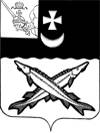 АДМИНИСТРАЦИЯ БЕЛОЗЕРСКОГО МУНИЦИПАЛЬНОГО РАЙОНА ВОЛОГОДСКОЙ ОБЛАСТИП О С Т А Н О В Л Е Н И ЕОт   19.11.2019  № 555          Руководствуясь 15 Федерального закона от 6 октября 2003 года № 131-ФЗ «Об общих принципах организации местного самоуправления в Российской Федерации», Федеральным законом от 8 ноября 2007 года № 257-ФЗ «Об автомобильных дорогах и о дорожной деятельности в Российской Федерации и о внесении изменений в отдельные законодательные акты Российской Федерации», Федеральным законом от 10 декабря 1995 года № 196-ФЗ «О безопасности дорожного движения», постановлением администрации района от 30 сентября 2015 года №810 «Об утверждении Порядка разработки, реализации и оценки эффективности муниципальных программ Белозерского района», статьей 29 Устава района ПОСТАНОВЛЯЮ:         1.Утвердить прилагаемую муниципальную программу «Развитие и совершенствование сети автомобильных дорог общего пользования местного значения в Белозерском муниципальном районе на 2022-2025 годы» (прилагается).         2.Контроль за исполнением настоящего постановления возложить  на первого заместителя руководителя администрации района В.В.Шарова.        3.Настоящее  постановление  подлежит   опубликованию в районной газете «Белозерье» и размещению на официальном сайте Белозерского  муниципального  района  в  информационно-телекоммуникационной   сети  «Интернет».Руководитель администрации района:                                   Д.А. Соловьев                                                               Утверждена                                                                                              постановлением                                                                                 администрации района                                                                                              от 19.11.2019   № 555МУНИЦИПАЛЬНАЯ ПРОГРАММА«Развитие и совершенствование сети автомобильных дорог общего пользования местного значения в Белозерском муниципальном районе на 2022-2025 годы(далее Программа)                                                                 Паспорт                       1.Содержание проблемы (задачи)            и целесообразность решения данной проблемы (задачи)                          программно-целевым методом .Общая характеристика сферы реализации Программы.Автомобильные дороги в Белозерском муниципальном районе являются важнейшей составной частью социально-экономического развития района. От уровня их состояния во многом зависит устойчивое экономическое развитие района, темпы роста внутреннего валового продукта, улучшение условий предпринимательской деятельности, развитие сельскохозяйственного производства, повышение уровня и качества жизни населения. Общая протяженность автомобильных дорог общего пользования местного значения составляет 194,017 км.Таблица 1 Для автомобильных дорог в Белозерском муниципальном районе характерны следующие проблемы:- несоответствие транспортно-эксплуатационных характеристик;- отсутствие водопропускных труб;- отсутствие водоотводных канав;- наличие просадок и колей.Большинство автомобильных дорог имеют грунтовое либо гравийное покрытие. Данное обстоятельство существенно затрудняет грузо-пассажирские перевозки между населенными пунктами района особенно в периоды когда грунты находятся в переувлажненном состоянии.Несоответствие большинства автомобильных дорог общего пользования местного значения нормативным требованиям также объясняется отсутствием необходимых финансовых средств на выполнение комплекса работ по содержанию, капитальному ремонту и ремонту автодорог. Несущая способность дорог не соответствует современным требованиям к нагрузкам, в результате чего покрытие автодорог интенсивно разрушается. Причиной возникновения данных проблем является недостаточный объем финансирования на проведение сезонных ремонтных работ, содержание дорог включает в себя только виды работ по планировке без добавления нового материала и снегоочистке. Эффективное использование имеющихся финансовых средств направленных на развитие дорожной сети в период 2022 - 2025 годов ориентировано на повышение технико-эксплуатационных характеристик автомобильных дорог и инженерных сооружений на ней. Одним из приоритетных показателей при распределения средств является интенсивность движения, количество населенных пунктов которые соединяет автомобильная дорога, численность постоянно проживающего населения в населенном пункте, а так же перспективность их развития.Для решения проблем и обеспечения дальнейшего развития дорожного хозяйства Белозерского района необходим системный подход, который предполагает реализацию комплекса программных мероприятий, направленных на достижение современной и эффективной работы транспортной инфраструктуры в регионе.Перспективными направлениями развития дорожного хозяйства области являются:сохранение существующей сети автодорог в соответствии с нормативными требованиями и стандартами, обеспечение безопасности и бесперебойности дорожного движения;ремонт участков автомобильных дорог, не отвечающих нормативным требованиям, прежде всего тех, поддержание безопасного и бесперебойного движения на которых за счет проведения работ по содержанию дорог является невозможным, а также участков дорог с высокой интенсивностью движения, работающих в режиме перегрузки;обустройство автомобильных дорог техническими средствами организации дорожного движения и объектами дорожного сервиса в соответствии с современными требованиями к уровню развития транспортной инфраструктуры и обеспечению безопасности дорожного движения для повышения качества предоставляемых населению транспортных услуг.2. Цели и задачи Программы, сроки ее реализации.Основной целью являются  обеспечение сохранности существующей сети автомобильных дорог общего пользования местного значения, а также развитие сети автодорог общего пользования в соответствии с потребностями экономики и населения района.Основными задачами являются:-сохранение и улучшение транспортно-эксплуатационных и потребительских характеристик сети автомобильных дорог района;-сохранение и развитие сети автомобильных дорог общего пользования местного значения.Срок реализации программы 2022-2025 годы.                                 3.Система программных мероприятийВ ходе реализации Программы перечень объектов, объемы и источники финансирования могут уточняться на основе анализа полученных результатов выполнения мероприятий в порядке, установленном действующим законодательством. В случае утверждения в районном бюджете иных объемов финансирования, чем это предусмотрено Программой, Программа подлежит соответствующей корректировке.4. Ресурсное обеспечение Программы        Финансирование мероприятий Программы осуществляется за счет средств областного бюджета, районного бюджета (приложение №1 и таблица №2  к Программе).                                        5. Механизм реализации Программы        Управление реализацией Программы осуществляется отделом архитектуры и строительства администрации района.        Механизм реализации Программы предусматривает:        выполнение исполнителями программных мероприятий в сроки предусмотренные Программой, и в пределах объемов финансирования, предусмотренных Программой;       осуществление текущего мониторинга исполнения Программы отделом архитектуры и строительства администрации района посредством анализа информации о ходе реализации Программы. Объектом мониторинга являются цели, задачи, конечные результаты Программы, непосредственные результаты мероприятий Программы, сроки их достижения и затраты на ее реализацию.       При изменении объемов финансирования на реализацию Программы отдел архитектуры и строительства администрации района уточняет объемы финансирования, а также перечень мероприятий, необходимых для реализации Программы, в соответствии с Порядком.       Реализация отдельных мероприятий Программы осуществляется в соответствии с нормативными правовыми актами, регулирующими вопросы размещения заказа на поставку товаров, выполнение работ, оказание услуг для муниципальных нужд, предоставления субсидий в связи с проведением(оказанием) работ(услуг).       Основные исполнители Программы обеспечивают выполнение поставленных задач, достижение целевых показателей, а в случае необходимости – подготовку предложений по корректировке перечня программных мероприятий и уточнению отдельных его показателей, представление в установленном порядке отчетов.                              6. Контроль за ходом реализации Программы       Контроль за реализацией Программы осуществляется отделом архитектуры и строительства администрации района.       В ходе контроля за реализацией Программы отдел архитектуры и строительства администрации района:      осуществляет обработку и анализ отчетов исполнителей об исполнении программных мероприятий;      осуществляет анализ влияния выполнения мероприятий Программы на решение задач Программы и достижение ее цели;      в случае выявления фактов невыполнения и (или) некачественного выполнения мероприятий Программы, в том числе нецелевого или неэффективного использования бюджетных средств, готовит предложения о применении мер ответственности к исполнителям Программы;      обеспечивает своевременное внесение соответствующих изменений в Программу.      проводит оценку эффективности реализации Программы.                            7. Оценка результатов реализации Программы       В результате реализации мероприятий Программы ожидаются:      - ввод отремонтированных автомобильных дорог в размере 1,85% от общего количества автомобильных дорог общего пользования местного значения ;      - паспортизация автомобильных дорог общего пользования местного значения, на которые зарегистрировано право в размере 0,08% от общего количества автомобильных дорог общего пользования местного значения;Сведения о показателях (индикаторах) Программы (подпрограммы муниципальной программы) указаны в приложении №2.                                8. Методика расчета индикаторов.        Доля  протяженности отремонтированных дорог определяется  исходя из количества отремонтированных автомобильных дорог местного значения  и определяется по формуле:                                              А1                               N  =  --------    х    100%                                              А2где:А1 - количество отремонтированных дорог местного значения вне границ населенных пунктов и в границах населенных пунктов Белозерского муниципального района (м/год).  А2 -общее количество автомобильных дорог местного значения вне границ населенных пунктов и в границах населенных пунктов Белозерского муниципального района (м).N   -доля протяженности отремонтированных дорог местного значения.         Доля протяженности автомобильных дорог в отношении которых  будет осуществлена регистрация прав определяется  исходя из общей суммы средств направленных на паспортизацию автомобильных дорог местного значения и количества их протяженности и определяется по формуле :                                                                                                      А1                               ДП  =  --------    х    100%                                              А2где:А1-протяженность автомобильных дорог,  в отношении которых проведена паспортизация, постановка на кадастровый учет и регистрация права собственности (м).А2-общая протяженность автомобильных дорог общего пользования местного значения Белозерского муниципального района(м). ДП- доля  протяженности автомобильных дорог в отношении которых проведена паспортизация, постановка на кадастровый учет и регистрация права собственности в общей протяженности автомобильных дорог общего пользования местного значения.                                                                                                           Приложение №1Ресурсное обеспечение реализации муниципальной программыза счет средств районного бюджета (тыс. руб.)                                                                                                              Таблица №2Прогнозная (справочная) оценка расходов федерального,областного бюджетов, бюджетов муниципальных образованийрайона, бюджетов государственных внебюджетных фондов,юридических лиц на реализацию целей Программы(подпрограммы муниципальной программы) (тыс. руб.)--------------------------------<1> Здесь и далее в таблице районный бюджет указывается в соответствии с ресурсным обеспечением реализации муниципальной программы района (подпрограммы муниципальной программы района) за счет средств районного бюджета.<2> Здесь и далее в приложении юридические лица - акционерные общества с муниципальным участием, иные организации, индивидуальные предприниматели и физические лица.                                                                                                                                                                                      Приложение №2 Целевые показатели ПрограммыОб утверждении муниципальной программы   «Развитие и совершенствование сети автомобильных дорог общего пользования местного значения в Белозерском муниципальном районе на 2022-2025 годы»Наименование ПрограммыМуниципальная  программа «Развитие и совершенствование сети автомобильных дорог общего пользования местного значения в Белозерском муниципальном районе на 2022-2025 годы»Ответственный исполнитель ПрограммыАдминистрация Белозерского муниципального районаСоисполнители Программы-отдел архитектуры и строительства администрации районаУчастники ПрограммыАдминистрации поселений Белозерского муниципального района;Управление имущественных отношений Белозерского муниципального районаПодпрограммы ПрограммыОтсутствуютПодпрограмно- целевые инструменты Программы- Цели Программы- обеспечение сохранности существующей сети автомобильных дорог общего пользования местного значения, - развитие сети автодорог общего пользования в соответствии с потребностями экономики и населения районаЗадачи Программы- сохранение и улучшение транспортно-эксплуатационных и потребительских характеристик сети автомобильных дорог района;- сохранение и развитие сети автомобильных дорог общего пользования местного значения.Сроки реализации Программы2022-2025г.г.Объем бюджетных ассигнованийОбщий объем средств на реализацию программы-45600 тыс. рублей, в том числе:2022год  - 11400 тыс.рублей;2023год  - 11400 тыс.рублей;2024год  - 11400 тыс.рублей;2025год  - 11400 тыс.рублей.из них:средства из областного бюджета-0 тыс. рублей, в том числе:2022 год - 0 тыс. рублей;2023 год - 0 тыс.рублей;2024 год - 0 тыс.рублей.2025 год - 0 тыс.рублейсредства районного бюджета-45600тыс .рублей, в том числе:2022 год - 11400 тыс. рублей;2023 год - 11400 тыс. рублей;2024 год - 11400 тыс. рублей;2025 год - 11400 тыс. рублей. средства поселений – 0.00тыс.рублей, в том числе:2022 год  - 0 тыс. рублей;2023 год  - 0 тыс. рублей;2024 год  - 0 тыс. рублей;2025 год – 0 тыс. рублей.Программа разработана при условии ежегодной корректировки финансирования мероприятий в соответствии с утвержденными бюджетами.Обоснование разработки ПрограммыФедеральный закон от 6 октября 2003 года N 131-ФЗ «Об общих принципах организации местного самоуправления в Российской Федерации» Федеральный закон от 8 ноября 2007 года N 257-ФЗ «Об автомобильных дорогах и о дорожной деятельности в Российской Федерации и о внесении изменений в отдельные законодательные акты Российской Федерации» Федеральный закон от 10 декабря 1995 года N 196-ФЗ «О безопасности дорожного движения»Целевые индикаторы и показатели Программы-ввод отремонтированных автомобильных дорог -протяженность автомобильных дорог общего пользования местного значения, на которые зарегистрировано правоОжидаемые конечные результаты реализацииУлучшение общего состояния сети автомобильных дорог общего пользования местного значения в Белозерском муниципальном районе, повышение технико-эксплуатационных характеристик автомобильных дорог и инженерных сооружений на них.ПРОТЯЖЕННОСТЬПРОТЯЖЕННОСТЬПРОТЯЖЕННОСТЬПРОТЯЖЕННОСТЬПРОТЯЖЕННОСТЬПРОТЯЖЕННОСТЬПРОТЯЖЕННОСТЬПРОТЯЖЕННОСТЬПРОТЯЖЕННОСТЬПРОТЯЖЕННОСТЬПРОТЯЖЕННОСТЬПРОТЯЖЕННОСТЬПРОТЯЖЕННОСТЬПРОТЯЖЕННОСТЬПРОТЯЖЕННОСТЬавтомобильных дорог местного значения, площадь мостов и переправ на территории Белозерского муниципального района в разрезе муниципальных образований на 23.03.2019автомобильных дорог местного значения, площадь мостов и переправ на территории Белозерского муниципального района в разрезе муниципальных образований на 23.03.2019автомобильных дорог местного значения, площадь мостов и переправ на территории Белозерского муниципального района в разрезе муниципальных образований на 23.03.2019автомобильных дорог местного значения, площадь мостов и переправ на территории Белозерского муниципального района в разрезе муниципальных образований на 23.03.2019автомобильных дорог местного значения, площадь мостов и переправ на территории Белозерского муниципального района в разрезе муниципальных образований на 23.03.2019автомобильных дорог местного значения, площадь мостов и переправ на территории Белозерского муниципального района в разрезе муниципальных образований на 23.03.2019автомобильных дорог местного значения, площадь мостов и переправ на территории Белозерского муниципального района в разрезе муниципальных образований на 23.03.2019автомобильных дорог местного значения, площадь мостов и переправ на территории Белозерского муниципального района в разрезе муниципальных образований на 23.03.2019автомобильных дорог местного значения, площадь мостов и переправ на территории Белозерского муниципального района в разрезе муниципальных образований на 23.03.2019автомобильных дорог местного значения, площадь мостов и переправ на территории Белозерского муниципального района в разрезе муниципальных образований на 23.03.2019автомобильных дорог местного значения, площадь мостов и переправ на территории Белозерского муниципального района в разрезе муниципальных образований на 23.03.2019автомобильных дорог местного значения, площадь мостов и переправ на территории Белозерского муниципального района в разрезе муниципальных образований на 23.03.2019автомобильных дорог местного значения, площадь мостов и переправ на территории Белозерского муниципального района в разрезе муниципальных образований на 23.03.2019автомобильных дорог местного значения, площадь мостов и переправ на территории Белозерского муниципального района в разрезе муниципальных образований на 23.03.2019автомобильных дорог местного значения, площадь мостов и переправ на территории Белозерского муниципального района в разрезе муниципальных образований на 23.03.2019№ ппНаименование муниципального образованияДанные (по состоянию на 29.03.2019 года)Данные (по состоянию на 29.03.2019 года)Данные (по состоянию на 29.03.2019 года)Данные (по состоянию на 29.03.2019 года)Данные (по состоянию на 29.03.2019 года)Данные (по состоянию на 29.03.2019 года)Данные (по состоянию на 29.03.2019 года)Данные (по состоянию на 29.03.2019 года)Данные (по состоянию на 29.03.2019 года)Данные (по состоянию на 29.03.2019 года)Данные (по состоянию на 29.03.2019 года)Данные (по состоянию на 29.03.2019 года)Данные (по состоянию на 29.03.2019 года)№ ппНаименование муниципального образованияОбщая протяженность дороги, кмв том числе:в том числе:в том числе:в том числе:в том числе:Протяженность дороги, на котоую осуществлена государственная регистрация праваОбщая площадь мостов, кв.м.Мосты, кв.м.Мосты, кв.м.Мосты, кв.м.Путепроводы, эстакады, штПереправы, в том числе ледовые, км№ ппНаименование муниципального образованияОбщая протяженность дороги, км с твердым типом покрытия, в том числе с твердым типом покрытия, в том числе с твердым типом покрытия, в том числе с твердым типом покрытия, в том числегрунтовое, кмПротяженность дороги, на котоую осуществлена государственная регистрация праваОбщая площадь мостов, кв.м.Мосты, кв.м.Мосты, кв.м.Мосты, кв.м.Путепроводы, эстакады, штПереправы, в том числе ледовые, км№ ппНаименование муниципального образованияОбщая протяженность дороги, кмусовершенствованный, в том числеусовершенствованный, в том числеусовершенствованный, в том числепереходный грунтовое, кмПротяженность дороги, на котоую осуществлена государственная регистрация праваОбщая площадь мостов, кв.м.железобетонныеметаллическиедеревянныеПутепроводы, эстакады, штПереправы, в том числе ледовые, км№ ппНаименование муниципального образованияОбщая протяженность дороги, кмвсего усовершенствованный, кмасфальтобетонное, кмцементобетонное, кмгравийное, кмгрунтовое, кмПротяженность дороги, на котоую осуществлена государственная регистрация праваОбщая площадь мостов, кв.м.железобетонныеметаллическиедеревянныеПутепроводы, эстакады, штПереправы, в том числе ледовые, км№ ппНаименование муниципального образованияОбщая протяженность дороги, кмвсего усовершенствованный, кмасфальтобетонное, кмцементобетонное, кмгравийное, кмгрунтовое, кмПротяженность дороги, на котоую осуществлена государственная регистрация праваОбщая площадь мостов, кв.м.железобетонныеметаллическиедеревянныеПутепроводы, эстакады, штПереправы, в том числе ледовые, км1234567891011121314151Белозерский муниципальный район194,0172,6372,6370133,3158,0765,888389,200389,2002Сельское поселение "Антушевское"68,0732,6042,60402,34263,12718,43321000210003Сельское поселение "Артюшинское"50,9810005,44545,53650,82790,40090,4004Глушковское сельское поселение8,19700008,1978,1970000005Куностьское сельское поселение13,62000013,6210,73155,400155,4006Шольское сельского поселения41,258000041,25808355850250007Муниципальное образование "Город Белозерск"81,95317,40617,406064,547016,13 6000000Итого по району458,09922,64722,6470205,644229,808170,21116805850109500Ответственный исполнитель, соисполнители, участникиРасходы (тыс. руб.), годыРасходы (тыс. руб.), годыРасходы (тыс. руб.), годыРасходы (тыс. руб.), годыОтветственный исполнитель, соисполнители, участникиочередной годпервый год планового периодавторой год планового периодатретий год планового периода 12345всего    11400    11400 11400 11400ответственный исполнитель муниципальной программыАдминистрация Белозерского муниципального районаАдминистрация Белозерского муниципального районаАдминистрация Белозерского муниципального районаАдминистрация Белозерского муниципального районасоисполнитель Отдел архитектуры и строительстваОтдел архитектуры и строительстваОтдел архитектуры и строительстваОтдел архитектуры и строительстваучастник №1Администрация Белозерского муниципального района   11200    11200   11200    11200участник №2Управление имущественных отношений Белозерского муниципального района      200      200     200       200Источник финансового обеспеченияОценка расходов (тыс. руб.), годыОценка расходов (тыс. руб.), годыОценка расходов (тыс. руб.), годыОценка расходов (тыс. руб.), годыИсточник финансового обеспеченияочеред-ной годпервый год планового периодавторой год планового периода третий год планового периода12345Всего   11400    11400   11400  11400Районный бюджет <1>   11400    11400   11400  11400Федеральный бюджет       0         0        0     0Областной бюджет       0         0        0     0Бюджеты муниципальных образований района (в разрезе МО)       0         0        0     0государственные внебюджетные фонды       0         0        0      0юридические лица <2>       0         0        0       0№ п/пЗадачи, направленные на достижение целиНаименование индикатора (показателя)Ед. изм.Значения показателейЗначения показателейЗначения показателейЗначения показателей№ п/пЗадачи, направленные на достижение целиНаименование индикатора (показателя)Ед. изм.20222023         2024           202512341011           12            131.Сохранение и улучшение транспортно-эксплуатационных и потребительских характеристик автомобильных дорогПротяженность отремонтированных автомобильных дорог%0,620,62           0.62           0.622.Развитие сети автомобильных дорог местного значенияПротяженность автомобильных дорог общего пользования местного значения области, на которые зарегистрировано право%0,020,02         0,02           0,02